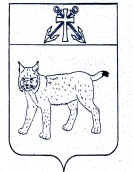 АДМИНИСТРАЦИЯ  УСТЬ-КУБИНСКОГО МУНИЦИПАЛЬНОГО ОКРУГАПОСТАНОВЛЕНИЕс. Устьеот 12.04.2024                                                                                                         № 633                                                                                                                    О внесении изменений в постановление администрации округа от 16 февраля 2023 года № 279 «Об утверждении порядка предоставления и распределениясубсидии на возмещение части затрат организациям любых форм собственности и индивидуальным предпринимателям, занимающимся доставкой и реализацией продовольственных товаровв малонаселённые и труднодоступные населённые пункты Усть-Кубинского муниципального округа» В соответствии со  статьей 42 Устава округа, администрация округа ПОСТАНОВЛЯЕТ:1. Преамбулу постановления от 16 февраля 2023 года № 279 «Об утверждении порядка предоставления и распределения субсидии на возмещение части затрат организациям любых форм собственности и индивидуальным предпринимателям, занимающимся доставкой и реализацией продовольственных товаров в малонаселённые и труднодоступные населённые пункты Усть-Кубинского муниципального округа» изложить в следующей редакции: «В соответствии со статьей 78 Бюджетного кодекса Российской Федерации, постановлением  Правительства Российской Федерации от 25 октября 2023 года  № 1782 «Об утверждении общих требований к нормативным правовым актам, муниципальным правовым актам, регулирующим предоставление из бюджетов субъектов Российской Федерации, местных бюджетов субсидий, в том числе грантов в форме субсидий, юридическим лицам, индивидуальным предпринимателям, а также физическим лицам - производителям товаров, работ, услуг и проведение отборов получателей указанных субсидий, в том числе грантов в форме субсидий", постановлением Правительства Вологодской области от 24 декабря 2019 года № 1300 "О государственной программе "Экономическое развитие Вологодской области»,  постановлением администрации округа от 20 июля 2023 года № 1160 «Об утверждении муниципальной программы «Содействие развитию предпринимательства и торговли в Усть-Кубинском муниципальном округе  на 2023-2027 годы»,  статьей 42 Устава  округа  администрация округа ПОСТАНОВЛЯЕТ:».2. Внести в  Порядок предоставления и распределения субсидии на возмещение части затрат организациям любых форм собственности и индивидуальным предпринимателям, занимающимся доставкой и реализацией продовольственных товаров в малонаселённые и труднодоступные населённые пункты Усть-Кубинского муниципального округа, утвержденный  постановлением администрации округа от 16 февраля 2023 года №  279 «Об утверждении порядка предоставления и распределения субсидии на возмещение части затрат организациям любых форм собственности и индивидуальным предпринимателям, занимающимся доставкой и реализацией продовольственных товаров в малонаселённые и труднодоступные населённые пункты Усть-Кубинского муниципального округа» (далее - Порядок)  следующие изменения:2.1. Пункт  1.4 Порядка изложить в следующей редакции:	«1.4. Перечень малонаселенных и (или) труднодоступных населенных пунктов утверждается постановлением администрации округа».2.2. Пункт  1.5  Порядка дополнить текстом следующего  содержания:«Место нахождение: Вологодская область, Усть-Кубинский район, с.Устье, ул.Октябрьская, д.8; почтовый адрес:161140, Вологодская область, Усть-Кубинский район, с.Устье, ул.Октябрьская, д. 8; адрес электронной почты: 53Ust-Kubinskij@r19.gov35.ru».2.3. Пункт  1.8  Порядка изложить в следующей редакции:«1.8. Сведения о субсидиях, предоставляемых в соответствии с настоящими Правилами, подлежат размещению на едином портале бюджетной системы Российской Федерации в информационно-телекоммуникационной сети "Интернет" в порядке, установленном  Министерством финансов Российской Федерации».2.4. Дополнить  Порядок  пунктами 1.9;1.10 следующего  содержания:«1.9. Способ предоставления субсидии -  возмещение недополученных доходов и (или) возмещение затрат.   	1.10. Результатом предоставления субсидии является  количество малонаселенных и (или) труднодоступных населенных пунктов, обеспеченных мобильной торговлей, согласно маршрутам и графикам, установленными  заключенным с получателем субсидии Соглашением».         	2.5. Подпункт 2 пункта 2.2 Порядка изложить в следующей редакции:«2) справка  налогового органа об отсутствии (наличии) на едином налоговом счете налогоплательщика  задолженности по уплате налогов, сборов, страховых взносов в бюджеты бюджетной системы Российской Федерации по состоянию на 1 число месяца подачи заявления».	2.6. Пункт 2.3 Порядка изложить в следующей редакции:«2.3. Требования, которым должен соответствовать заявитель на 1 число месяца подачи заявления на  предоставление субсидии:1) заявитель   не является иностранным юридическим лицом, в том числе местом регистрации которого является государство или территория, включенные в утвержденный Министерством финансов Российской Федерации перечень государств и территорий, используемых для промежуточного (офшорного) владения активами в Российской Федерации (далее - офшорные компании), а также российским юридическим лицом, в уставном (складочном) капитале которого доля прямого или косвенного (через третьих лиц) участия офшорных компаний в совокупности превышает 25 процентов (если иное не предусмотрено законодательством Российской Федерации). При расчете доли участия офшорных компаний в капитале российских юридических лиц не учитывается прямое и (или) косвенное участие офшорных компаний в капитале публичных акционерных обществ (в том числе со статусом международной компании), акции которых обращаются на организованных торгах в Российской Федерации, а также косвенное участие офшорных компаний в капитале других российских юридических лиц, реализованное через участие в капитале указанных публичных акционерных обществ;2) заявитель не находится в перечне организаций и физических лиц, в отношении которых имеются сведения об их причастности к экстремистской деятельности или терроризму;3)  заявитель не находится в составляемых в рамках реализации полномочий, предусмотренных главой VII Устава ООН, Советом Безопасности ООН или органами, специально созданными решениями Совета Безопасности ООН, перечнях организаций и физических лиц, связанных с террористическими организациями и террористами или с распространением оружия массового уничтожения;4)  заявитель не получает средства из бюджета округа в соответствии с иными нормативными правовыми актами округа на возмещение затрат на цели, указанные в пункте 1.2.  настоящего Порядка;5) заявитель не является иностранным агентом в соответствии с Федеральным законом «О контроле за деятельностью лиц, находящихся под иностранным влиянием»;6) у заявителя на едином налоговом счете отсутствует или не превышает размер, определенный пунктом 3 статьи 47 Налогового кодекса Российской Федерации, задолженность по уплате налогов, сборов и страховых взносов в бюджеты бюджетной системы Российской Федерации».2.7. Абзац первый  Пункта 2.4 Порядка изложить в следующей редакции:«2.4. В течение 3 рабочих дней после истечения срока, предусмотренного абзацем вторым пункта 2.1 настоящего Порядка, представленные заявителями документы на получение субсидии рассматриваются комиссией, состав которой утвержден приложением 2 к настоящему постановлению. Заседание комиссии правомочно, если на нём присутствует не менее 2/3 от установленной численности».2.8. Абзац 2 Пункта 2.4. Порядка исключить.  2.9. Абзац 7 пункта 2.4.1. Порядка изложить в следующей редакции: «В течение 2 рабочих дней со дня подписания протокола комиссии,  решение о предоставлении или отказе в предоставлении субсидии на ГСМ оформляется  постановлением администрации округа». 2.10. Абзац 2  пункта  2.10.2 Порядка изложить в следующей редакции:«В течение 2 рабочих дней со дня подписания протокола комиссии,  решение о выплате или отказе в выплате субсидии на ГСМ оформляется  постановлением администрации округа».2.11. В пункте 2.11. Порядка цифры  «2.11.3» заменить цифрами «2.10.3».2.12. Пункт 2 приложения 1 к Порядку изложить в следующей редакции:«2)  справку  налогового органа об отсутствии (наличии) на едином налоговом счете налогоплательщика  задолженности по уплате налогов, сборов, страховых взносов в бюджеты бюджетной системы Российской Федерации». 	3. Настоящее постановление вступает в силу со дня его официального опубликования и  распространяется на правоотношения, возникшие с 1 января 2024 года. Пояснительная запискак проекту  постановления администрации округа «О внесении  изменений  в постановление администрации округа  от 16 февраля 2023 года №279 «Об утверждении порядка предоставления и распределения субсидии на возмещение части затрат организациям любых форм собственности и индивидуальным предпринимателям, занимающимся доставкой и реализацией продовольственных товаров в малонаселённые и труднодоступные населённые пункты Усть-Кубинского муниципального округаИзменения в Порядок предоставления и распределения субсидии на возмещение части затрат организациям любых форм собственности и индивидуальным предпринимателям, занимающимся доставкой и реализацией продовольственных товаров в малонаселённые и труднодоступные населённые пункты Усть-Кубинского муниципального округа вносятся в связи с приведением положений  нормативного правового акта в  соответствие со вступившим в силу  с 1 января 2024 года постановлением  Правительства Российской Федерации от 25 октября 2023 года  № 1782 «Об утверждении общих требований к нормативным правовым актам, муниципальным правовым актам, регулирующим предоставление из бюджетов субъектов Российской Федерации, местных бюджетов субсидий, в том числе грантов в форме субсидий, юридическим лицам, индивидуальным предпринимателям, а также физическим лицам - производителям товаров, работ, услуг и проведение отборов получателей указанных субсидий, в том числе грантов в форме субсидий", и утратившим силу постановлением Правительства Российской Федерации от 18 сентября 2020 года  № 1492 "Об общих требованиях к нормативным правовым актам, муниципальным правовым актам, регулирующим предоставление субсидий, в том числе грантов в форме субсидий, юридическим лицам, индивидуальным предпринимателям, а также физическим лицам - производителям товаров, работ, услуг, и о признании утратившими силу некоторых актов Правительства Российской Федерации и отдельных положений некоторых актов Правительства Российской Федерации". заместитель начальника отдела экономики, отраслевого развития и контроля администрации округа                                                                      Блохинова И.Б.«14» марта 2024г.УВЕДОМЛЕНИЕо проведении публичных консультаций по проектумуниципального нормативного правового актаУсть-Кубинского муниципального округа,затрагивающего вопросы осуществленияпредпринимательской и иной экономической деятельностиВ соответствии с порядком проведения оценки регулирующего воздействия проектов муниципальных нормативных правовых актов и экспертизы муниципальных нормативных правовых актов Усть-Кубинского муниципального округа,  администрация округа уведомляет о проведении публичных консультаций в целях оценки регулирующего воздействия проекта муниципального нормативного правового акта Усть-Кубинского муниципального округа проект постановления администрации округа «О внесении  изменений  в постановление администрации округа  от 16 февраля 2023 года  № 279 «Об утверждении порядка предоставления и распределения субсидии на возмещение части затрат организациям любых форм собственности и индивидуальным предпринимателям, занимающимся доставкой и реализацией продовольственных товаров в малонаселённые и труднодоступные населённые пункты Усть-Кубинского муниципального округа (далее - проект).Обоснование необходимости подготовки проекта: Приведение положений  нормативного правового акта в  соответствие со вступившим в силу  с 1 января 2024 года постановлением  Правительства Российской Федерации от 25 октября 2023 года  № 1782 «Об утверждении общих требований к нормативным правовым актам, муниципальным правовым актам, регулирующим предоставление из бюджетов субъектов Российской Федерации, местных бюджетов субсидий, в том числе грантов в форме субсидий, юридическим лицам, индивидуальным предпринимателям, а также физическим лицам - производителям товаров, работ, услуг и проведение отборов получателей указанных субсидий, в том числе грантов в форме субсидий", и утратившим силу постановлением Правительства Российской Федерации от 18 сентября 2020 года  № 1492 "Об общих требованиях к нормативным правовым актам, муниципальным правовым актам, регулирующим предоставление субсидий, в том числе грантов в форме субсидий, юридическим лицам, индивидуальным предпринимателям, а также физическим лицам - производителям товаров, работ, услуг, и о признании утратившими силу некоторых актов Правительства Российской Федерации и отдельных положений некоторых актов Правительства Российской Федерации". Описание проблемы, на решение которой направлен предлагаемый способ регулирования: несоответствие ряда положений  действующего НПА  Требованиям к нормативным правовым актам, муниципальным правовым актам, регулирующим предоставление субсидий, в том числе грантов в форме субсидий, юридическим лицам, индивидуальным предпринимателям, а также физическим лицам - производителям товаров, работ, услуг, принятым Постановлением правительства РФ от 25.10.2023 года и вступившим в силу с 1 января 2024 года. Содержание предлагаемого регулирования: данным проектом вносятся изменения в перечень представляемых заявителем документов для получения субсидии на ГСМ  и в перечень требований, которым должен соответствовать заявитель для получения субсидии в соответствие с внесением изменений в федеральное законодательство.	Ключевые показатели достижения заявленных в предлагаемом регулировании целей: -Сроки оценки достижения ключевых показателей: - Основные группы субъектов  предпринимательской и иной  экономической деятельности, иные заинтересованные лица, включая органы  государственной власти области и местного самоуправления области, интересы  которых будут затронуты предлагаемым правовым  регулированием,  оценка количества таких субъектов:     Проект правового акта предполагает:     По мнению   разработчика   Проекта  правового   акта   вышеуказанные обязанности,  запреты, ограничения/ответственность влекут:Срок проведения публичных консультаций: с 27.03.2024 г. по 10.04.2024 г.  включительно.Предложения и (или) замечания не рассматриваются в случае направления их после указанного срока.Способ направления ответов: в электронном виде  на сайт администрации или по электронной почте, или на бумажном носителе в приемную администрации округа.Прилагаемые к уведомлению документы:проект;пояснительная записка.Контактное лицо разработчика проекта (органа в соответствующей сфере деятельности) (Ф.И.О., должность, телефон): Блохинова Ирина Борисовна, заместитель начальника отдела экономики, отраслевого развития и контроля администрации округа, (881753) 2-17-18.Пожалуйста, заполните и направьте данную форму в соответствии с указанными выше способами.По Вашему желанию  укажите о себе следующую контактную информацию:Наименование организации (индивидуального предпринимателя) либо Ф.И.О.физического лица: _________________________________________________ .Сфера деятельности: _______________________________________________.Ф.И.О. контактного лица: ___________________________________________.Номер контактного телефона: _______________________________________ .Адрес электронной почты (при наличии): _____________________________ .По Вашему желанию ответьте на следующие вопросы:1. Считаете ли вы необходимым и обоснованным принятие проекта? _______2. Достигает ли, на Ваш взгляд, данное нормативное регулирование тех целей, на которое оно направлено? ________________________________________3. Является ли выбранный вариант решения проблемы оптимальным (в том числе с точки зрения выгод и издержек)? Существуют ли иные варианты достижения заявленных целей нормативного регулирования? Если да, укажите те из них, которые,  по Вашему мнению, были бы менее затратны и/или более эффективны? ____________4. Какие, по Вашей оценке, субъекты предпринимательской и иной экономической деятельности будут затронуты предлагаемым нормативным регулированием (по видам субъектов, по отраслям, по количеству таких субъектов)? ____________________5. Возможны ли полезные эффекты в случае принятия проекта? __________6. Возможны ли негативные эффекты в связи с принятием проекта? ________7. Содержит ли проект избыточные требования по подготовке и (или) предоставлению документов, сведений, информации? _________________________8. Оцените издержки (материальные, временные, иные), упущенную выгоду субъектов предпринимательской и иной экономической деятельности, возможные при введении предлагаемого регулирования? ________________________________Какие из них Вы считаете избыточными и почему? _____________________9. Повлияет ли введение предлагаемого правового регулирования на конкурентную среду в отрасли, будет ли способствовать необоснованному изменению расстановки сил в отрасли? Если да, то как? Приведите по возможности количественные оценки. ________________________________________________10. Требуется ли переходный период для вступления в силу предлагаемого проекта (если да, какова его продолжительность), какие ограничения по срокам введения нового нормативного регулирования необходимо учесть? _____________11. Считаете ли Вы, что нормы, устанавливаемые в представленной редакции проекта, недостаточно обоснованы? Укажите такие нормы. ____________12. Считаете ли Вы нормы проекта ясными и понятными? ________________13. ______________________________________________________________(указываются иные вопросы, определяемые разработчиком проекта, с учётом предмета регулирования проекта (при необходимости)14. Иные предложения и замечания по проекту _________________________.Глава округа                                                                                                                                                                       И.В. Быков                     группы субъектов, интересы которых затронуты правовым регулированиемколичество субъектов в группеисточник данных1. Хозяйствующие субъекты, осуществляющие, либо планирующие осуществлять деятельность по развозной торговле на территории Усть-Кубинского округаНеопределенный круг лиц (количество субъектов малого и среднего предпринимательства по состоянию на 01.03.2024 – 198 единиц)Единый реестр субъектов малого и среднего предпринимательства2. Администрация Усть-Кубинского муниципального округа1-Да/нет(если да, то приводятся описание со ссылкой на пункты Проекта правового акта)Установление новых обязательных требований (1) для субъектов предпринимательской и иной экономической деятельностиДа – пункт 2.6.Проекта: 2) заявитель не находится в перечне организаций и физических лиц, в отношении которых имеются сведения об их причастности к экстремистской деятельности или терроризму;3)  заявитель не находится в составляемых в рамках реализации полномочий, предусмотренных главой VII Устава ООН, Советом Безопасности ООН или органами, специально созданными решениями Совета Безопасности ООН, перечнях организаций и физических лиц, связанных с террористическими организациями и террористами или с распространением оружия массового уничтожения;5) заявитель не является иностранным агентом в соответствии с Федеральным законом «О контроле за деятельностью лиц, находящихся под иностранным влиянием»;Установление новых обязанностей, запретов, ограничений для субъектов предпринимательской и иной экономической деятельности-Изменение ранее предусмотренных муниципальными нормативными правовыми актами обязательных требований для субъектов предпринимательской и иной экономической деятельностиДа- пункт 2.5. Проекта «Подпункт 2 пункта 2.2. Порядка изложить в следующей редакции: «2) справка  налогового органа об отсутствии (наличии) на едином налоговом счете налогоплательщика  задолженности по уплате налогов, сборов, страховых взносов в бюджеты бюджетной системы Российской Федерации по состоянию на 1 число месяца подачи заявления;»Изменение ранее предусмотренных муниципальными нормативными правовыми актами обязанностей, запретов, ограничений для субъектов предпринимательской и иной экономической деятельностинетВозникновение новых/увеличение существующих издержек субъектов предпринимательской и иной экономической деятельностиВозникновение новых/увеличение существующих издержек субъектов предпринимательской и иной экономической деятельностиВозникновение новых/увеличение существующих издержек субъектов предпринимательской и иной экономической деятельностиВозникновение новых/увеличение существующих издержек субъектов предпринимательской и иной экономической деятельностиВозникновение новых/увеличение существующих издержек субъектов предпринимательской и иной экономической деятельностиВозникновение новых/увеличение существующих издержек субъектов предпринимательской и иной экономической деятельностиВозникновение новых/увеличение существующих издержек субъектов предпринимательской и иной экономической деятельностиДа/нет Да/нет Да/нет Да/нет Да/нет Да/нет Да/нет (нужное подчеркнуть)(нужное подчеркнуть)(нужное подчеркнуть)(нужное подчеркнуть)(нужное подчеркнуть)(нужное подчеркнуть)(нужное подчеркнуть)Устанавливаемые, изменяемые, отменяемые обязанности, запреты, ограничения, обязательные требования, ответственностьОписание возникающих/ увеличиваемых издержек для одного субъекта предпринимательской и иной экономической деятельностиОписание возникающих/ увеличиваемых издержек для одного субъекта предпринимательской и иной экономической деятельностиОценка размера возникающих/ увеличиваемых издержек для одного субъекта предпринимательской и иной экономической деятельности (3)Оценка размера возникающих/ увеличиваемых издержек для одного субъекта предпринимательской и иной экономической деятельности (3)Описание и обоснование периодичности возникающих/ увеличиваемых издержек для одного субъекта предпринима-тельской и иной экономической деятельностиОбоснование избыточности/ неизбыточности возникающих/ увеличиваемых издержек для одного субъекта предпринима-тельской и иной экономической деятельностиИсключение/снижение издержек субъектов предпринимательской и иной экономической деятельностиИсключение/снижение издержек субъектов предпринимательской и иной экономической деятельностиИсключение/снижение издержек субъектов предпринимательской и иной экономической деятельностиИсключение/снижение издержек субъектов предпринимательской и иной экономической деятельностиИсключение/снижение издержек субъектов предпринимательской и иной экономической деятельностиИсключение/снижение издержек субъектов предпринимательской и иной экономической деятельностиИсключение/снижение издержек субъектов предпринимательской и иной экономической деятельностиДа/нет Да/нет Да/нет Да/нет Да/нет Да/нет Да/нет (нужное подчеркнуть)(нужное подчеркнуть)(нужное подчеркнуть)(нужное подчеркнуть)(нужное подчеркнуть)(нужное подчеркнуть)(нужное подчеркнуть)Устанавливаемые, изменяемые, отменяемые обязанности, запреты, ограничения, обязательные требования, ответственностьОписание исключаемых/ снижаемых издержекОценка и обоснование размера исключаемых/ снижаемых издержекОценка и обоснование размера исключаемых/ снижаемых издержекОписание и обоснование периодичности исключаемых/ снижаемых издержекОписание и обоснование периодичности исключаемых/ снижаемых издержекОбоснование избыточности/ неизбыточности исключаемых/ снижаемых издержек1.2.